SURAT PERSETUJUAN KERJASAMABersama ini kami yang bertandatangan di bawah ini selaku Ketua Kelompok Budi Daya Ikan Hias dan Konsumsi Al-Ayyubi, menyatakan kesediaanya untuk melakukan kerja sama dan mengundang Sekolah Tinggi Ilmu Ekonomi Pengembangan Bisnis dan Manajemen (PBM) program studi Magister Manajemen dan Manajemen untuk berpartisipasi dan memberikan dukungan dalam kegiatan Pengabdian Kepada Masyarakat (PKM) dengan topik “Pengembangan Wirausaha Budi Daya Dan Pemasaran IKAN HIAS DAN KONSUMSI DI PANCORAN JAKARTA SELATAN“. Perwakilan Dosen dan Mahasiswa dari Sekolah Tinggi Ilmu Ekonomi Pengembangan Bisnis dan Manajemen (PBM) program studi Magister Manajemen dan Manajemen hadir serta menjadi pembicara sesuai dengan persyaratan yang ditetapkan oleh Pihak Kelompok serta bersedia memenuhi proses kegiatan dengan waktu dan ketentuan yang sudah ditetapkan oleh kami, yaitu:Hari /Tanggal	:	Waktu	: 	13.00 WIB sampai dengan selesaiTempat	: 	Aula RT 008 RW 001 Kelurahan Pancoran Jakarta Selatan  Topik	:  	Pihak kelompok bersedia menyediakan Aula RT 008 sebagai tempat pelatihan bagi para anggota kelompok sementara perlengkapan serta peralatan lainnya ditanggung oleh Sekolah Tinggi Ilmu Ekonomi Pengembangan Bisnis dan Manajemen (PBM) program studi Magister Manajemen dan Manajemen. Demikianlah Surat Persetujuan Kerjasama ini kami buat untuk dipergunakan sebagai mana-mestinya. Atas perhatian dan tanggapan positif dari semua pihak, diucapkan terima kasih.Jakarta, 2020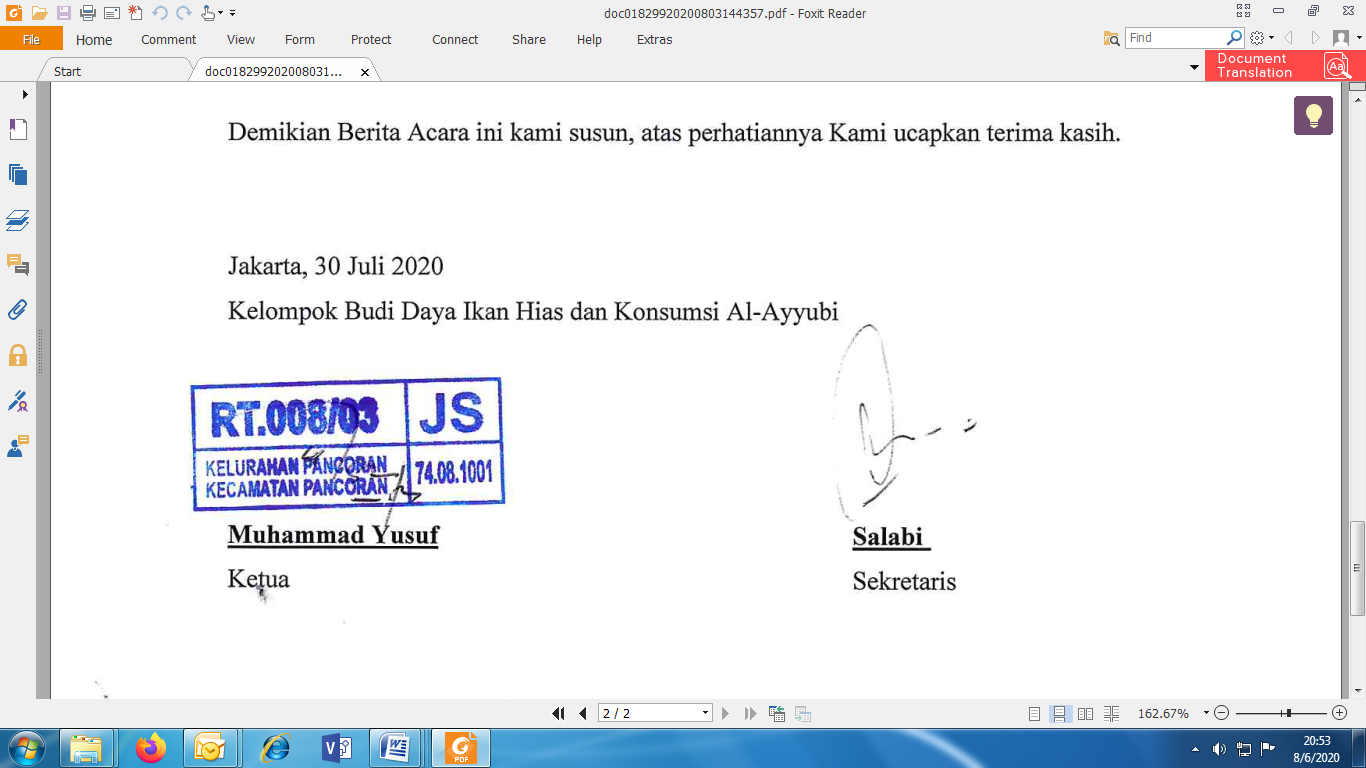 